METROLOGY AND QUALITY CONTROL LABORATORY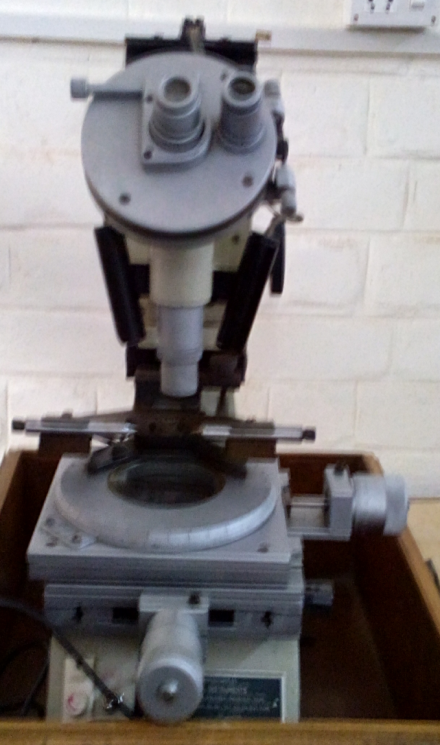 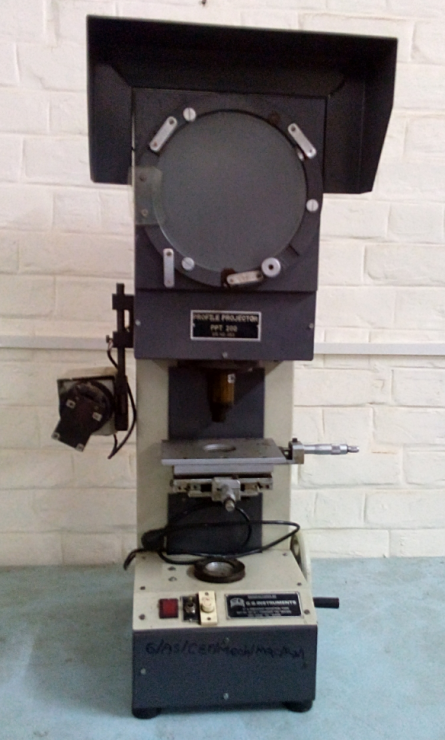                           Toolmakers microscope                  Profile Projector 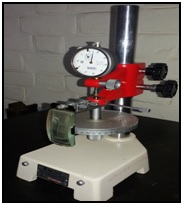 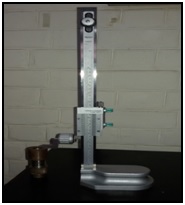                       Dial Calibration Tester                Vernier Height GaugeLab Area58 Sq mtrLocation	Second Floor, Room No.232Utilization 	Under Graduate CourseEquipmentsVernier Caliper, Surface Roughness Tester, Vernier Bevel Protector, Gear Tooth Vernier Caliper, Depth Micrometer, Indicating Micrometer, Profile Projector , Auto Collimator, Monochromatic Light Unit, Tool Maker’s MicroscopeInvestment5.93 Lacs